แบบฟอร์มรายชื่อผู้ประสานงานสนับสนุนการดำเนินงานตามตัวชี้วัด (กรณีเพิ่มหรือเปลี่ยนแปลงผู้ประสานงาน)จังหวัด........................................ลงชื่อ ........................................................(                                 )ตำแหน่ง ...................................................แนวทางการปฏิบัติงานของผู้ประสานงาน 	1. เมื่อได้รับแจ้งการชี้ประเด็นจากกองสารนิเทศ สป. ผ่านทาง Line ตอบประเด็นข่าว มท./โทรศัพท์/โทรสาร ให้ผู้ประสานงานรายงานผู้ว่าราชการจังหวัดในเบื้องต้น	2. ดำเนินการจัดทำข้อมูลตามแบบฟอร์มที่กำหนด นำเรียนผู้ว่าราชการจังหวัดเพื่อให้ความเห็นชอบ และส่งข้อมูลมายัง กองสารนิเทศ สป. เพื่อนำข้อมูลดังกล่าวนำเรียนปลัดกระทรวงมหาดไทยพิจารณาเห็นชอบต่อไป	3. ดำเนินการตามวิธีการชี้แจง และช่องทางการเผยแพร่ให้ครบถ้วน และตามระยะเวลาที่กำหนด (ตามสิ่งที่ส่งมาด้วย 1 และ 2) และส่งหลักฐานทั้งหมดไปยังกองสารนิเทศ สป.	4. ผู้ประสานงานของกองสารนิเทศ สป.	1) นางอมราภรณ์ ทรงอาวุธ   นักประชาสัมพันธ์ชำนาญการ  โทร. ๐ ๒๒๒๒ ๔๑๓๑-๒                                                                                           (มท.) ๕๐๕๓๒	      2) นายนิตินัย คำคง 	           นักประชาสัมพันธ์ปฏิบัติการ    โทร. ๐ ๒๒๒๒ ๔๑๓๑-๒                                                                                                   08-1873-7507	                                                                                (มท.) ๕๐๕๓๒  	      3) น.ส.ยุพา พุทธเสม 	 นักประชาสัมพันธ์ชำนาญการ   โทร. ๐ ๒๒๒๒ ๔๑๓๑-๒	   	                                                                      (มท.) ๕๐๕๓๒   หมายเหตุ : ผู้ประสานงานสแกน QR Code เข้ากลุ่มไลน์ ตอบประเด็นข่าว มท.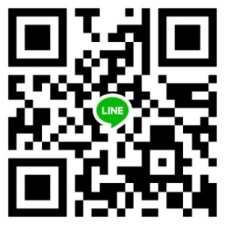 ลำดับชื่อ-สกุลตำแหน่งLine IDเบอร์โทร๑2